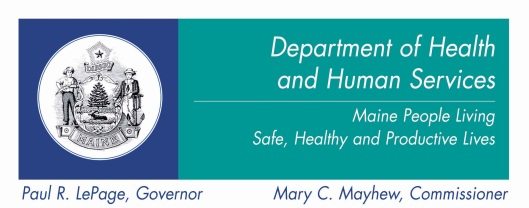 SIM Steering Committee MeetingWednesday, July 24, 201310:00 a.m. – 12:00 p.m.AugustaRoom 228, State House (Capitol Bldg.)SIM Steering Committee MeetingWednesday, July 24, 201310:00 a.m. – 12:00 p.m.AugustaRoom 228, State House (Capitol Bldg.)SIM Steering Committee MeetingWednesday, July 24, 201310:00 a.m. – 12:00 p.m.AugustaRoom 228, State House (Capitol Bldg.)----- Agenda Topics ---------- Agenda Topics ---------- Agenda Topics ---------- Agenda Topics -----AgendaAgendaLeadDr. FlaniganRandy ChenardLisa Letourneau, Maine Quality CountsFrank Johnson, Maine Health Management CoalitionShaun Alfreds, HealthInfoNetLeadDr. FlaniganRandy ChenardLisa Letourneau, Maine Quality CountsFrank Johnson, Maine Health Management CoalitionShaun Alfreds, HealthInfoNetAdopt Steering Committee By-LawsProcess Overview for Review and Approval of SIM Operational Plan Submission7/23/13 Draft Operation Plan Progress and Documents Distributed7/24/13 Overview and Review of Driver Diagrams7/29/13 (Special Meeting) – Review and Final Approval of Operational PlanReview SIM Operational Plan Driver DiagramsSIM Workgroup Overview – Tabled until AugustPublic CommentAdopt Steering Committee By-LawsProcess Overview for Review and Approval of SIM Operational Plan Submission7/23/13 Draft Operation Plan Progress and Documents Distributed7/24/13 Overview and Review of Driver Diagrams7/29/13 (Special Meeting) – Review and Final Approval of Operational PlanReview SIM Operational Plan Driver DiagramsSIM Workgroup Overview – Tabled until AugustPublic CommentLeadDr. FlaniganRandy ChenardLisa Letourneau, Maine Quality CountsFrank Johnson, Maine Health Management CoalitionShaun Alfreds, HealthInfoNetLeadDr. FlaniganRandy ChenardLisa Letourneau, Maine Quality CountsFrank Johnson, Maine Health Management CoalitionShaun Alfreds, HealthInfoNetAdopt Steering Committee By-LawsProcess Overview for Review and Approval of SIM Operational Plan Submission7/23/13 Draft Operation Plan Progress and Documents Distributed7/24/13 Overview and Review of Driver Diagrams7/29/13 (Special Meeting) – Review and Final Approval of Operational PlanReview SIM Operational Plan Driver DiagramsSIM Workgroup Overview – Tabled until AugustPublic CommentAdopt Steering Committee By-LawsProcess Overview for Review and Approval of SIM Operational Plan Submission7/23/13 Draft Operation Plan Progress and Documents Distributed7/24/13 Overview and Review of Driver Diagrams7/29/13 (Special Meeting) – Review and Final Approval of Operational PlanReview SIM Operational Plan Driver DiagramsSIM Workgroup Overview – Tabled until AugustPublic Comment